Комитет по программе и бюджетуДвадцать вторая сессияЖенева, 1 – 5 сентября 2014 г.отчет о реализации программы за 2012-2013 гг.ИсправлениеПрограмма 20: пункт 20.18 должен гласить следующее:  Бюро сыграло важную роль в популяризации платформы WIPO GREEN, глобальных баз данных ВОИС, ЦПТИ, Всемирного отчета по ИС, WIPO CASE, а также в публикации Глобального инновационного индекса (ГИИ).  Для информирования общественности о глобальной системе ИС Бюро организовало семинар для журналистов, благодаря которому было обеспечено внимание прессы и популяризация ИС среди предприятий Бруней-Даруссалама, Индии, Индонезии, Малайзии и Китая, включая САР Гонконг.[Конец документа]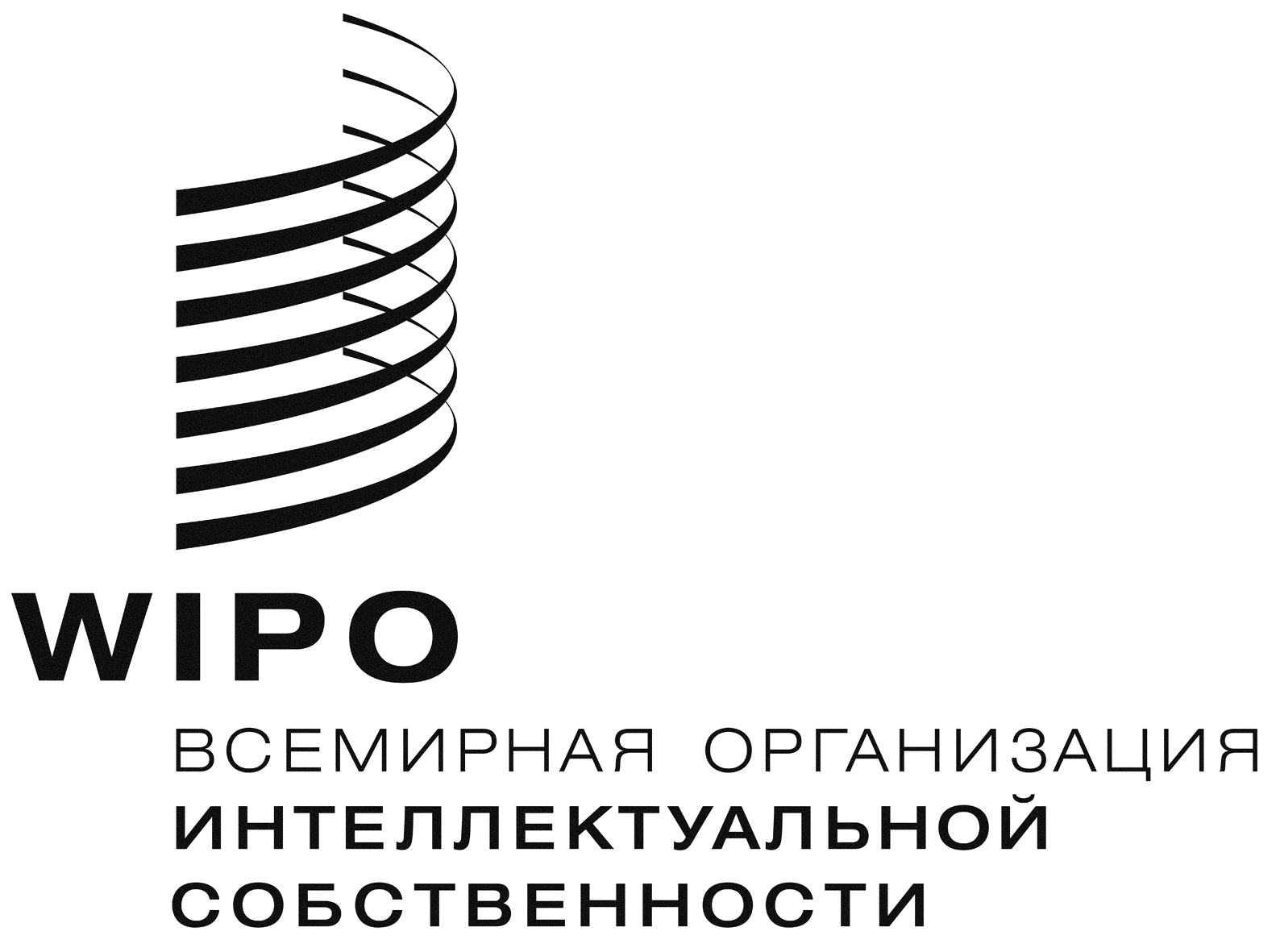 RWO/PBC/22/8 CORR.    WO/PBC/22/8 CORR.    WO/PBC/22/8 CORR.    оригинал:  английскийоригинал:  английскийоригинал:  английскийдата:  5 августа 2014 г.дата:  5 августа 2014 г.дата:  5 августа 2014 г.